Отчёт о проведённой  «Неделе безопасности в МДОУ «Детский сад № 8 «Радуга»
   Цели: 1.Расширять представления детей о проезжей части улицы. Дать знания об одностороннем и двустороннем движении, разделительной полосе. 2.Познакомить с дорожными знаками: «Пешеходный переход», «Дети», «Остановка», с некоторыми правилами движения пешеходов по улице.3.Закрепить знания о сигналах светофора, пешеходных переходах. 4.Напомнить об опасности  игр у проезжей части дороги.Воспитатель:ТеркинаН.Ю.,Соколова Н.В.21.09.2020. « Беседа о правилах дорожного движения »Заучивание с детьми стихотворения «Светофор»22.09.2020.  Экскурсия на перекресток. « Я- пешеход! »Консультация в родительский уголок «Безопасность детей на улицах»23.09.2020. Единый день безопасности(ссылка на участие в онлайн мероприятиях на сайте https://vega52.ru/ в разделе "Материалы" подраздел "Неделя безопасности").   «Для чего нужны дорожные знаки»Дидактическая игра «Законы улиц и дорог»24.09.2020. Изготовление папки- передвижки «Дорожные знаки».25.09.2020. Спортивное мероприятие «Мы пешеходы»Конкурс рисунков. Заключительная часть.Конкурс рисунков «Знаем Правила движения как таблицу умножения»Сценарий занятия «Светофор всегда поможет» для детей 3 - 6 лет . Цель: Познакомить детей с сигналами светофора и свойствами автомобилей. Задачи: 1. Обогащать словарный запас понятиями «легковой автомобиль», «грузовой автомобиль», «автобус», «светофор»; 2. Знакомить детей с цветами сигналов светофора; 3. Развивать зрительное и слуховое внимание, логическое мышление; 4. Совершенствовать координацию движений и двигательные способности; 5.Развивать умение ориентироваться в пространстве; 6. Умение различать виды транспорта. Формируемые компетенции: - участник дорожного движения ребёнок-пешеход; - участник дорожного движения ребёнок-пассажирДемонстрационный материал: макет светофора, игрушечные легковые, грузовые автомобили, автобусы, шапочки птичек, обручи, ноутбук, анимационный сюжет «Пешеход», подключение к интернету. Раздаточный материал: воздушные шарики зеленого цвета. Ход занятия: Воспитатель в роле Карлсона: мои маленькие друзья, я очень люблю играть в различные игры! А вы? Дети: да! Проводится игра Трамвай. Дети стоят в колонне парами (держась за руки). Свободными руками они держатся за шнур (концы его связаны), т. е. одни держатся за шнур правой рукой, другие ‒ левой. Это трамвай. Карлсон стоит в одном из углов комнаты с тремя цветными флажками: желтым, красным и зеленым. Он объясняет, что на зеленый сигнал надо двигаться, на красный и желтый ‒ останавливаться. Карлсон поднимает зеленый флажок ‒ трамвай едет, дети бегут вокруг комнаты. Добежав до Карлсона (светофора), дети смотрят, не сменился ли цвет. Если цвет по-прежнему зеленый, то движение трамвая продолжается, если поднят красный или желтый флажок, малыши останавливаются и ждут, когда появится зеленый, чтобы снова можно было двигаться. Карлсон: ребята, а вы знаете, кто следит за порядком на дороге? Светофор. (Показывает детям макет светофора, читает стихи): «Если свет зажегся красный, значит двигаться опасно. Желтый свет предупреждение, жди сигнала для движения. Свет зеленый говорит: проходите, путь открыт». Карлсон: ребята: играть на дороге опасно для жизни! А знаете ли вы, какие бывают машины? Дети: большие и маленькие! Карлсон: посмотрите на столе стоят игрушечные машинки - что это за машинки? Дети: грузовые, легковые, автобус).Карлсон: а для чего нужны эти машины? Дети отвечают на вопросы с помощью воспитателя. Карлсон задает детям вопросы на закрепление полученных знаний: «Молодцы! Давайте еще раз повторим: это грузовая машина, она возит грузы (песок, дрова, кирпичи); это легковая машина, на ней папа привозит в детский сад Сашу, Рому, Лешу (имена детей); это автобус, он возит людей, в него можем поместиться все мы!» Карлсон рассаживает детей на пол в две линии лицом друг к другу на расстоянии 1 – 1,5 метра. На одной из линий дает каждому ребенку игрушечную машинку. Дети одной линии должны катнуть свою машинку тому, кто сидит напротив. После чего Карлсон обсуждает с малышами какой автомобиль был самый быстрый, какая машинка не смогла вовремя остановиться и выкатилась за пределы линий или ударилась о напротив-сидящего ребенка, какие машинки откатились меньше, а какие дальше. Карлсон: посмотрите, вот у меня руки, ноги, голова. А из каких частей состоит автомобиль? Дети: колеса, руль, двери. Карлсон: а умеет ли машина петь? Как она поет? Би-и-ип!». Проводится упражнение, направленное на совершенствование звукопроизношение «машина». Карлсон предлагает детям поиграть в музыкальную игру «Воробушки и автомобиль» (дети надевают шапочки птичек, по периметру комнаты раскладывается обручи по количеству играющих, роль машины исполняет Карлсон). Под музыку дети-птички летают по группе. На слова: «На дорожку сели кушать захотели» (дети «клюют зернышки» пальчиком стучат по коленочкам). «Захотели попить водички- птички» (дети-птички пьют водичку). Карлсон: а сейчас «птички-ребятки» прыгают по дорожке (дети изображают прыгающих птичек). Карлсон изображает сигнал машины «Би-би»! Дети-птички улетают в свои домики-обручи. Игра повторяется 2 ‒ 3 раза. Карлсон: машины ездят по дороге быстро, но аккуратно. Знаете ли вы, кто помогает машинам правильно ездить? Карлсон обращает внимание детей на светофор. Это светофор. Посмотрите, у него три глаза. Какого они цвета? Красный - стой! Желтый - жди! А зеленый - проходи! Давайте повторим: красный свет велит нам стоять, потому что по дороге едут машины, а зеленый разрешает переходить дорогу, потому что машины остановились и пропускают людей». Карлсон: ребята, чтобы водители лучше замечали нас на дороге нужно одевать красивую яркую одежду! Давайте посмотрим с вами, кто из детишек одет красиво! Выводится на экран игра Краткое описание практики: На экране вниманию детей представлена on-line викторина, в которой необходимо определить, какие из персонажей носят яркую одежду, позволяющую быть более заметным на дороге для водителей автомобилей. Игра содержит десять заданий, моделирующих переход проезжей части по нерегулируемому пешеходному переходу анимационными персонажами. Дети отвечают на вопросы об эффективности одежды, а Карлсон ставит ответы путем нажатия на активные клавиши «Yes» и «Nо». Карлсон: молодцы ребята, правильно ответили на все вопросы! А давайте поиграем с вами в игру? Проводится физкультминутка: Постовой стоит упрямый (шагаем на месте). Людям машет: Не ходи! (движения руками в стороны, вверх, в стороны, вниз). Здесь машины едут прямо (руки перед собой). Пешеход, ты погоди! (руки в стороны). Посмотрите: улыбнулся (руки на пояс). Приглашает нас идти (шагаем на месте). Вы, машины, не спешите (хлопки руками). Пешеходов пропустите! (прыжки на месте). Карлсон: вы ребята молодцы, за это я подарю вам подарки (раздает зеленые шары). Теперь вы запомнили, на какой сигнал светофора нужно переходить дорогу? Конкурс рисунков .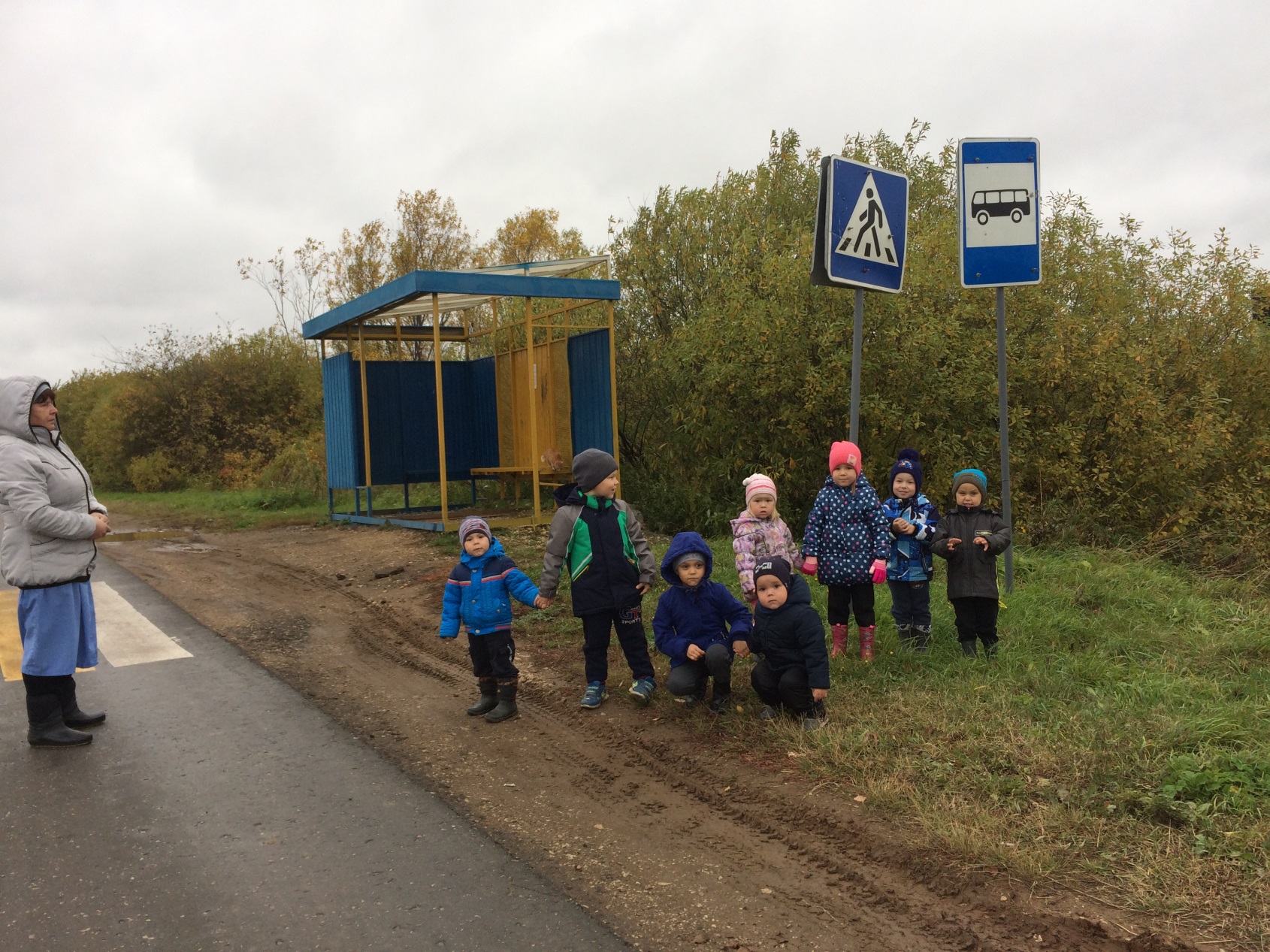 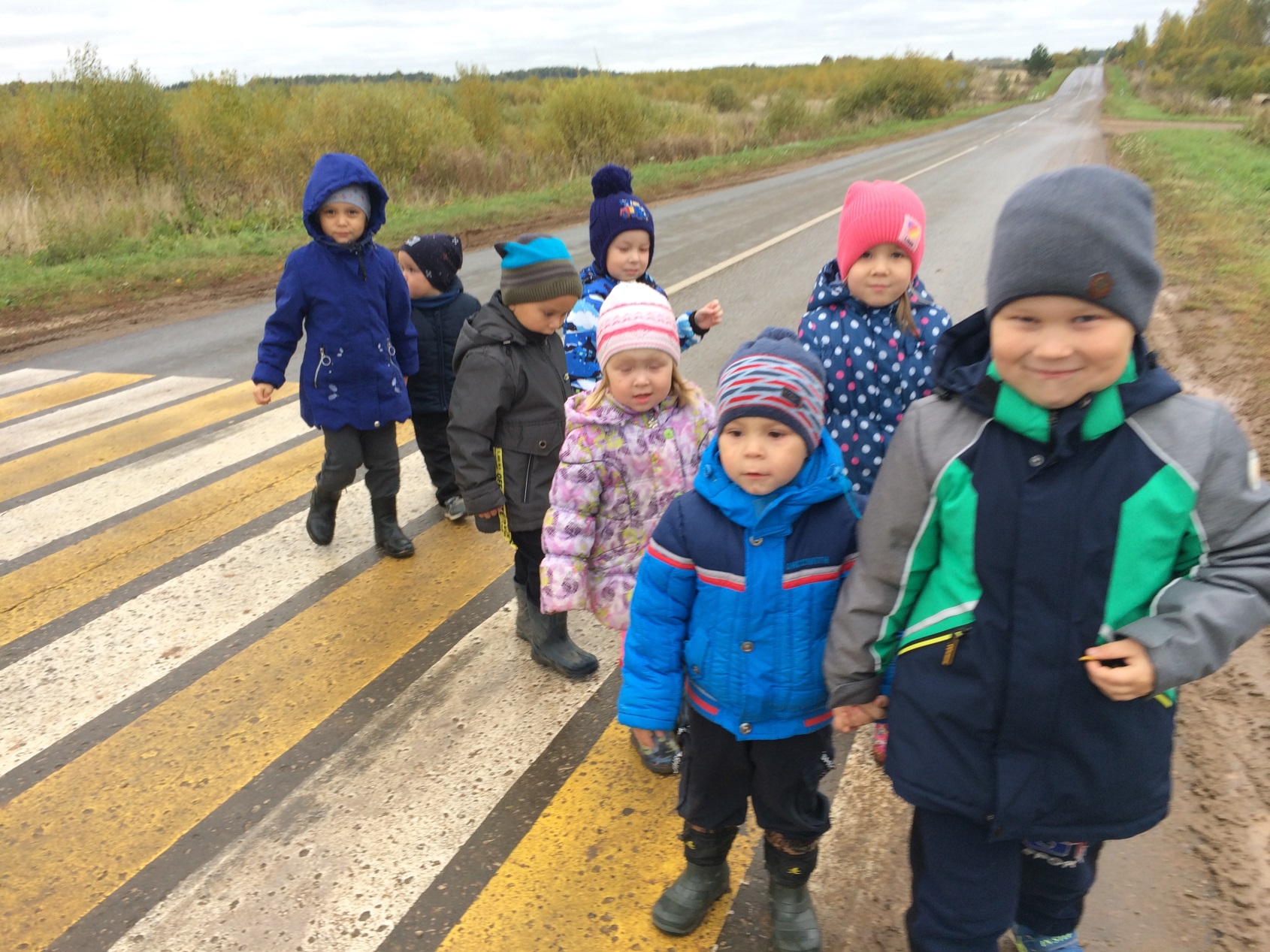 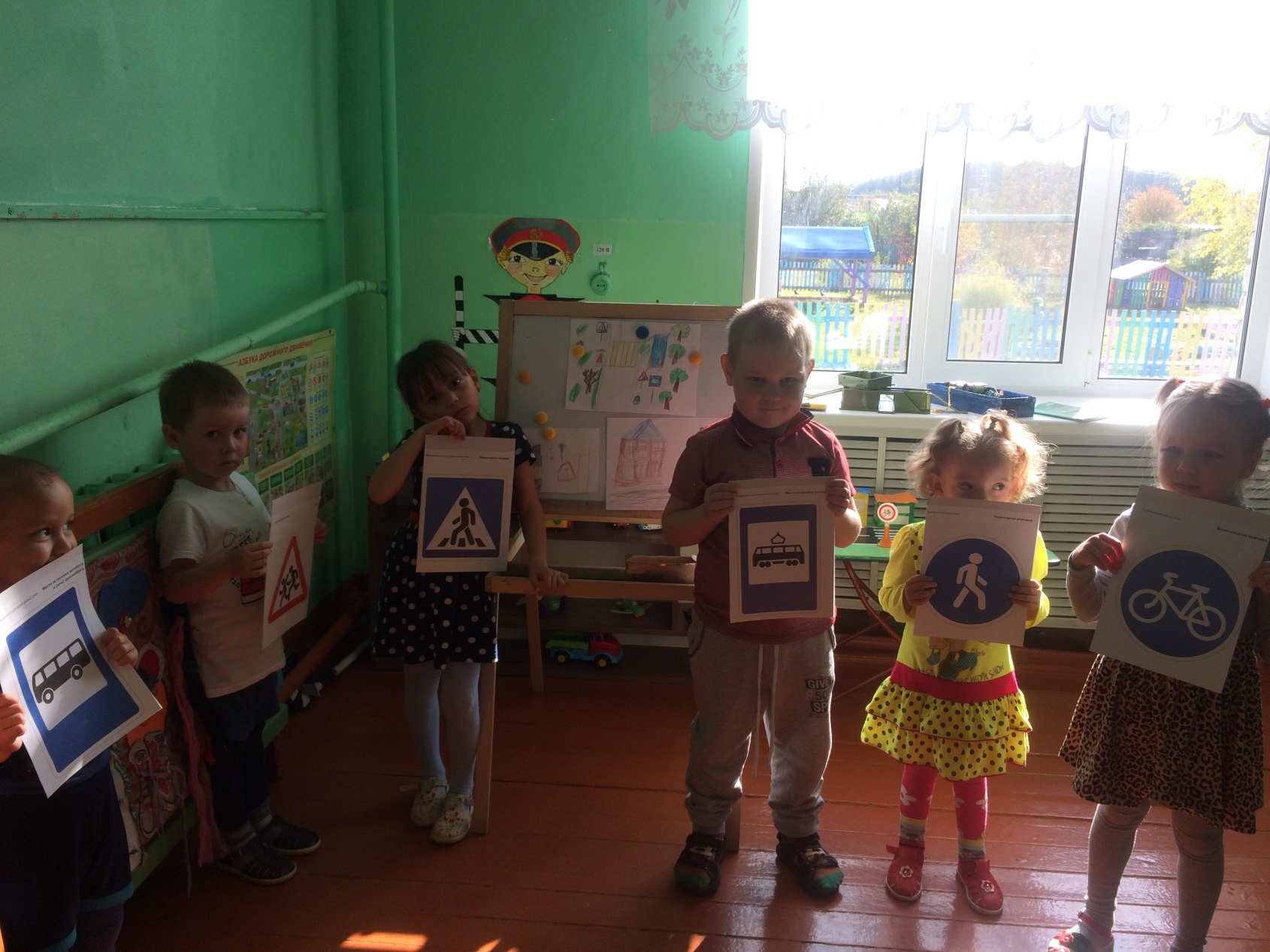 